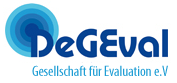 Nachwuchspreis der DeGEval Einreichformular Name der nominierten Person Zur PersonAusbildung und professionelles Profil in Bezug auf EvaluationEvaluationenEvaluationsstudie 1Evaluationsstudie 2 TitelInstitutionORCIDE-MailTelefonAdresseSoziale MedienAus- & WeiterbildungenBeruflicher WerdegangRelevante ErfahrungenAngewendete MethodenFrühere PreiseKonferenzbeiträge mit Bezug zur EvaluationPublikationen mit Bezug zur EvaluationSonstige Beiträge im Feld der Evaluation (z.B. durch ehrenamtliche Tätigkeit)TitelDurchführungszeitraumPublikationsdatumAuftraggebendeVeröffentlichter Bericht StichwörterZiele der StudieMethodenRolle des/der NominiertenTitelDurchführungszeitraumPublikationsdatumAuftraggebendeVeröffentlichter BerichtStichwörterZiele der StudieMethodenRolle des/der Nominierten